University of Management & Technology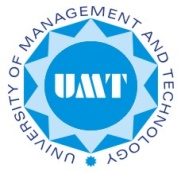 School of Science & TechnologyDepartment of Electrical EngineeringUniversity of Management & TechnologySchool of Science & TechnologyDepartment of Electrical EngineeringUniversity of Management & TechnologySchool of Science & TechnologyDepartment of Electrical EngineeringUniversity of Management & TechnologySchool of Science & TechnologyDepartment of Electrical EngineeringUniversity of Management & TechnologySchool of Science & TechnologyDepartment of Electrical EngineeringUniversity of Management & TechnologySchool of Science & TechnologyDepartment of Electrical EngineeringUniversity of Management & TechnologySchool of Science & TechnologyDepartment of Electrical EngineeringUniversity of Management & TechnologySchool of Science & TechnologyDepartment of Electrical EngineeringLecture Schedule Lecture Schedule Lecture Schedule Mon, Wed   11:00 – 12:15  (Sec B) Semester Fall 2014 Fall 2014 Fall 2014 Pre-requisite Pre-requisite Pre-requisite EE-310 Electromagnetic Credit Hours 3 3 3 Instructor(s) Instructor(s) Instructor(s) Zawar Hussain Contact zawar.hussain@umt.edu.pk zawar.hussain@umt.edu.pk zawar.hussain@umt.edu.pk Office Office Office Machine Lab, Centre Block (Ground Floor  ) Office Hours See office window See office window See office window Teaching Assistant Teaching Assistant Teaching Assistant None Contact N/A N/A N/A Course Website Course Website Course Website http://moodle.umt.edu.pk/http://moodle.umt.edu.pk/http://moodle.umt.edu.pk/http://moodle.umt.edu.pk/http://moodle.umt.edu.pk/Course Description Course Description Course Description This course is a fundamental course of optical electronics I. It covers following topics. Overview of Optical fiber communication, Optical Structure and wave guiding, Optical Sources, Photo-detectors, Optical Receiving Operations, Optical Modulation, Multiplexing, WDM concept and components, Optical Amplifiers. The course contributes to HEC Electrical Engineering Curriculum objectives a, d, e and f. This course is a fundamental course of optical electronics I. It covers following topics. Overview of Optical fiber communication, Optical Structure and wave guiding, Optical Sources, Photo-detectors, Optical Receiving Operations, Optical Modulation, Multiplexing, WDM concept and components, Optical Amplifiers. The course contributes to HEC Electrical Engineering Curriculum objectives a, d, e and f. This course is a fundamental course of optical electronics I. It covers following topics. Overview of Optical fiber communication, Optical Structure and wave guiding, Optical Sources, Photo-detectors, Optical Receiving Operations, Optical Modulation, Multiplexing, WDM concept and components, Optical Amplifiers. The course contributes to HEC Electrical Engineering Curriculum objectives a, d, e and f. This course is a fundamental course of optical electronics I. It covers following topics. Overview of Optical fiber communication, Optical Structure and wave guiding, Optical Sources, Photo-detectors, Optical Receiving Operations, Optical Modulation, Multiplexing, WDM concept and components, Optical Amplifiers. The course contributes to HEC Electrical Engineering Curriculum objectives a, d, e and f. This course is a fundamental course of optical electronics I. It covers following topics. Overview of Optical fiber communication, Optical Structure and wave guiding, Optical Sources, Photo-detectors, Optical Receiving Operations, Optical Modulation, Multiplexing, WDM concept and components, Optical Amplifiers. The course contributes to HEC Electrical Engineering Curriculum objectives a, d, e and f. Expected Outcomes Expected Outcomes Expected Outcomes In accordance with HEC curriculum outcomes a, b, d, e, g, h and I, the students at the end of the course should be able to Understand the optical communications. Design Optical Tx and Rx Design of Multiplexers and Wavelength Division Multiplexing In accordance with HEC curriculum outcomes a, b, d, e, g, h and I, the students at the end of the course should be able to Understand the optical communications. Design Optical Tx and Rx Design of Multiplexers and Wavelength Division Multiplexing In accordance with HEC curriculum outcomes a, b, d, e, g, h and I, the students at the end of the course should be able to Understand the optical communications. Design Optical Tx and Rx Design of Multiplexers and Wavelength Division Multiplexing In accordance with HEC curriculum outcomes a, b, d, e, g, h and I, the students at the end of the course should be able to Understand the optical communications. Design Optical Tx and Rx Design of Multiplexers and Wavelength Division Multiplexing In accordance with HEC curriculum outcomes a, b, d, e, g, h and I, the students at the end of the course should be able to Understand the optical communications. Design Optical Tx and Rx Design of Multiplexers and Wavelength Division Multiplexing Textbook(s) Textbook(s) Textbook(s) Recommended Text: Optical Communications Latest Edition by Gerd Keiser, Tata McGraw-Hill” Optical Communications Latest Edition by Harold Kolambiris, Prentice Hall        Reference:  1.Optical Fiber Communication by John M. Senior2.Fiber Optic Communication Systems by Govind P. Agrawal Recommended Text: Optical Communications Latest Edition by Gerd Keiser, Tata McGraw-Hill” Optical Communications Latest Edition by Harold Kolambiris, Prentice Hall        Reference:  1.Optical Fiber Communication by John M. Senior2.Fiber Optic Communication Systems by Govind P. Agrawal Recommended Text: Optical Communications Latest Edition by Gerd Keiser, Tata McGraw-Hill” Optical Communications Latest Edition by Harold Kolambiris, Prentice Hall        Reference:  1.Optical Fiber Communication by John M. Senior2.Fiber Optic Communication Systems by Govind P. Agrawal Recommended Text: Optical Communications Latest Edition by Gerd Keiser, Tata McGraw-Hill” Optical Communications Latest Edition by Harold Kolambiris, Prentice Hall        Reference:  1.Optical Fiber Communication by John M. Senior2.Fiber Optic Communication Systems by Govind P. Agrawal Recommended Text: Optical Communications Latest Edition by Gerd Keiser, Tata McGraw-Hill” Optical Communications Latest Edition by Harold Kolambiris, Prentice Hall        Reference:  1.Optical Fiber Communication by John M. Senior2.Fiber Optic Communication Systems by Govind P. Agrawal Grading Policy Grading Policy Grading Policy Final Term:	50%	Mid Term:	25%	Quizzes & Assignments:  15%	Project / Presentations : 10% Final Term:	50%	Mid Term:	25%	Quizzes & Assignments:  15%	Project / Presentations : 10% Final Term:	50%	Mid Term:	25%	Quizzes & Assignments:  15%	Project / Presentations : 10% Final Term:	50%	Mid Term:	25%	Quizzes & Assignments:  15%	Project / Presentations : 10% Final Term:	50%	Mid Term:	25%	Quizzes & Assignments:  15%	Project / Presentations : 10% LectureTopicsTopicsTopicsTopicsTextbook (TB) / Reference (Ref) Readings 1-3Motivation for light wave Communications, Optical Spectral Bands, Fundamental Data Communication Concept, Network Information Rate, and WDM Concept. Key Elements of Optical Fiber Systems. Motivation for light wave Communications, Optical Spectral Bands, Fundamental Data Communication Concept, Network Information Rate, and WDM Concept. Key Elements of Optical Fiber Systems. Motivation for light wave Communications, Optical Spectral Bands, Fundamental Data Communication Concept, Network Information Rate, and WDM Concept. Key Elements of Optical Fiber Systems. Motivation for light wave Communications, Optical Spectral Bands, Fundamental Data Communication Concept, Network Information Rate, and WDM Concept. Key Elements of Optical Fiber Systems. T.B¹ 1.1 – 1.7 4-6 The nature of Light, Basic Optical Laws, Polarization, Optical Fiber Modes and Configurations, Single Mode Fibers, Graded Index Fiber Structure, Fiber Materials, Photonic Crystal FiberThe nature of Light, Basic Optical Laws, Polarization, Optical Fiber Modes and Configurations, Single Mode Fibers, Graded Index Fiber Structure, Fiber Materials, Photonic Crystal FiberThe nature of Light, Basic Optical Laws, Polarization, Optical Fiber Modes and Configurations, Single Mode Fibers, Graded Index Fiber Structure, Fiber Materials, Photonic Crystal FiberThe nature of Light, Basic Optical Laws, Polarization, Optical Fiber Modes and Configurations, Single Mode Fibers, Graded Index Fiber Structure, Fiber Materials, Photonic Crystal FiberTB¹ 2.1 – 2.3 T.B¹ 2.5 – 2.8 7-9Attenuation, Absorption, Scattering Losses, Bending Losses, Signal distortion in Fibers, Dispersion, Group Delay, Characteristics of SMF, International Standards, Specialty Fibers Attenuation, Absorption, Scattering Losses, Bending Losses, Signal distortion in Fibers, Dispersion, Group Delay, Characteristics of SMF, International Standards, Specialty Fibers Attenuation, Absorption, Scattering Losses, Bending Losses, Signal distortion in Fibers, Dispersion, Group Delay, Characteristics of SMF, International Standards, Specialty Fibers Attenuation, Absorption, Scattering Losses, Bending Losses, Signal distortion in Fibers, Dispersion, Group Delay, Characteristics of SMF, International Standards, Specialty Fibers TB¹3.1 – 3.2 T.B¹ 3.3 – 3.5R.B3   Ch. 310-12Topics from Semiconductor Physics, Light Emitting Diodes, Laser Diodes, Line Coding, Light Source Linearity, Reliability ConsiderationsTopics from Semiconductor Physics, Light Emitting Diodes, Laser Diodes, Line Coding, Light Source Linearity, Reliability ConsiderationsTopics from Semiconductor Physics, Light Emitting Diodes, Laser Diodes, Line Coding, Light Source Linearity, Reliability ConsiderationsTopics from Semiconductor Physics, Light Emitting Diodes, Laser Diodes, Line Coding, Light Source Linearity, Reliability ConsiderationsTB¹ 4.1 –4.6 13-15Physical Principles of Photodiodes, Photodetector Noise, Detector Response Time, Avalanche Multiplication Noise, Structure for InGaAs APDs, Temperature Effects on Avalanche Gain, Comparison of Photo-detector. Physical Principles of Photodiodes, Photodetector Noise, Detector Response Time, Avalanche Multiplication Noise, Structure for InGaAs APDs, Temperature Effects on Avalanche Gain, Comparison of Photo-detector. Physical Principles of Photodiodes, Photodetector Noise, Detector Response Time, Avalanche Multiplication Noise, Structure for InGaAs APDs, Temperature Effects on Avalanche Gain, Comparison of Photo-detector. Physical Principles of Photodiodes, Photodetector Noise, Detector Response Time, Avalanche Multiplication Noise, Structure for InGaAs APDs, Temperature Effects on Avalanche Gain, Comparison of Photo-detector. TB¹ 6.1 – 6.7 Mid Term Exam (8th Week)Mid Term Exam (8th Week)Mid Term Exam (8th Week)Mid Term Exam (8th Week)Mid Term Exam (8th Week)16-18 Fundamentals of receiver Operation, Digital Receiver Performance, Eye Diagrams, Coherent Detection, Burst Mode Receivers, Analog Receivers Fundamentals of receiver Operation, Digital Receiver Performance, Eye Diagrams, Coherent Detection, Burst Mode Receivers, Analog Receivers Fundamentals of receiver Operation, Digital Receiver Performance, Eye Diagrams, Coherent Detection, Burst Mode Receivers, Analog Receivers Fundamentals of receiver Operation, Digital Receiver Performance, Eye Diagrams, Coherent Detection, Burst Mode Receivers, Analog Receivers TB¹ 7.1 – 7.6 17 - 24 Optical Modulations,  The mach zehnder interferometer The mach zehnder modulator, The MZ design process, Optical Modulations,  The mach zehnder interferometer The mach zehnder modulator, The MZ design process, Optical Modulations,  The mach zehnder interferometer The mach zehnder modulator, The MZ design process, Optical Modulations,  The mach zehnder interferometer The mach zehnder modulator, The MZ design process, TB2 10.1 – 10.4 25-27 Multiplexing, Frequency Division Multiplexing, Time Division Multiplexing of PCM Signals, Code Division Multiple Access Multiplexing, Frequency Division Multiplexing, Time Division Multiplexing of PCM Signals, Code Division Multiple Access Multiplexing, Frequency Division Multiplexing, Time Division Multiplexing of PCM Signals, Code Division Multiple Access Multiplexing, Frequency Division Multiplexing, Time Division Multiplexing of PCM Signals, Code Division Multiple Access TB2 11.1 – 11.5 28-30 Overview of WDM, Passive Optical Couplers, Isolators and Circulators, Fiber Grating Filters, Dielectric Thin film filters, Overview of WDM, Passive Optical Couplers, Isolators and Circulators, Fiber Grating Filters, Dielectric Thin film filters, Overview of WDM, Passive Optical Couplers, Isolators and Circulators, Fiber Grating Filters, Dielectric Thin film filters, Overview of WDM, Passive Optical Couplers, Isolators and Circulators, Fiber Grating Filters, Dielectric Thin film filters, TB¹ 10.1-10.5 31-32 Basic Applications and Types of Optical Amplifiers, Semiconductor Optical Amplifiers, Erbium-doped fiber amplifiers Amplifier Noise, Optical SNR Basic Applications and Types of Optical Amplifiers, Semiconductor Optical Amplifiers, Erbium-doped fiber amplifiers Amplifier Noise, Optical SNR Basic Applications and Types of Optical Amplifiers, Semiconductor Optical Amplifiers, Erbium-doped fiber amplifiers Amplifier Noise, Optical SNR Basic Applications and Types of Optical Amplifiers, Semiconductor Optical Amplifiers, Erbium-doped fiber amplifiers Amplifier Noise, Optical SNR TB¹ 11.1 – 11.5 Final Term Exam (Comprehensive) Final Term Exam (Comprehensive) Final Term Exam (Comprehensive) Final Term Exam (Comprehensive) Final Term Exam (Comprehensive) Final Term Exam (Comprehensive) 